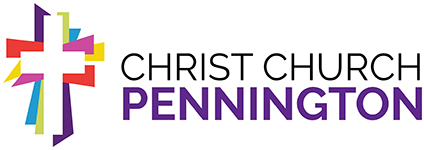 APPLICATION FOR EMPLOYMENT
YOUTH AND CHILDREN’S MINISTERPlease return to jack@christchurchpennington.com by 9am on Friday 8th March 2024 The information you supply on this form will be treated in accordance with our GDPR data privacy policyPersonal DetailsCurrent (or Recent) EmploymentPlease provide details for the last 5 years (most recent first) Education and TrainingPlease list all professional, vocational and other training courses relevant to this roleApplication QuestionsReferees Please give names of three persons to whom reference can be made (Please obtain their permission. Please indicate the relationship / capacity in which they are known to you)Other InformationI confirm that the information supplied by me, to the best of my knowledge and belief, is correct and accurate.  I agree to the information being processed in accordance with the Data Protection Act.Signed………………………………….  Date………………………...Title:First Name:Surname:Address:Preferred phone number:Email Address:National Insurance Number:Nationality:If you are not a British passport holder or you do not have the permanent right to remain in the UK, you will require a work permit.Do you require a work permit for employment in the UK? Yes  No If you already have a work permit, when does it expire?Nationality:If you are not a British passport holder or you do not have the permanent right to remain in the UK, you will require a work permit.Do you require a work permit for employment in the UK? Yes  No If you already have a work permit, when does it expire?Do we need to make any reasonable adjustments in order for you to attend the interview? Yes  No If the answer is yes, please provide details here:Do we need to make any reasonable adjustments in order for you to attend the interview? Yes  No If the answer is yes, please provide details here:DatesName and address ofEmployerPositionHeld Outline of Duties and ResponsibilitiesReason forLeavingWhat period of notice would you be required to give to your present employer?Please give details of voluntary work of relevance to this application:University/ Secondary School Date FromDate ToDetails of subjects andExamination resultsCourse DetailsDatesQualificationsBriefly tell the story of your journey of faithIn what ways do you continually pursue the growth of your faith?Why have you applied for this role, and what excites you both about working at Christ Church Pennington and ministry to young people and children?Do we have permission to approach for reference now? Yes  No  Name:                     Job Title/ How they are known to the candidate: Address:Telephone:
Email Address:Do we have permission to approach for reference now? Yes  No  Name:                     Job Title/ How they are known to the candidate: Address:Telephone:
Email Address:Present Employer: Do we have permission to approach for reference now? Yes  No  Name:                     Job Title: Address:Telephone:
Email Address:Rehabilitation of Offenders ActUnder the provisions of the Rehabilitation of Offenders Act, you do not have to disclose information on certain convictions after a set period of time, as they become ‘spent’. However, if this post is declared exempt from the above Act, ALL convictions and any cautions or bind-overs must be declared and cannot be regarded as ‘spent’.Have you ever been convicted of a criminal offence     Do you have any criminal charges or summonses pending against you      Having a criminal record will not necessarily bar you from working with us.Disabled ApplicantsThe Disability Discrimination Act 1995 defines a disabled person as anyone who has or has had a physical or mental impairment which has a substantial and long term effect on their ability to carry out normal day to day activities.  Taking this definition into consideration, do you consider you have a disability?If you are short listed, please describe any special arrangements which you should like to be made for your interview:Absence:  Please give brief details of any periods of absence (other than authorised holiday absence) lasting more than 7 days in the last 3 years: